KOMUNIKACE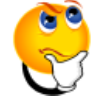 Písemně vypracuj:Vysvětli pojem etika stolováníZamysli se, a napiš alespoň 3 klady a 3 nejčastější chyby, které tvoří tvou osobní image.